ЧЕРКАСЬКА МІСЬКА РАДА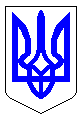 ЧЕРКАСЬКА МІСЬКА РАДАВИКОНАВЧИЙ КОМІТЕТРІШЕННЯВід 10.01.2022 № 25Про доручення виконавчого комітету Черкаської міської ради           Відповідно до п. 1., 2. ч.2 ст. 52 Закону України «Про місцеве самоврядування в Україні», виконавчий комітет міської радиВИРІШИВ:   Департаменту економіки та розвитку Черкаської міської ради збільшити планові показники надходжень коштів до бюджету територіальної громади від відчуження майна на 100 000 тис. грн.Департаменту архітектури та містобудування Черкаської міської ради збільшити планові  показники надходжень коштів до бюджету територіальної громади від продажу землі на 123 374 806,99 грн.Перший заступник міського голови                                   Сергій ТИЩЕНКО